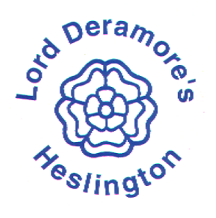 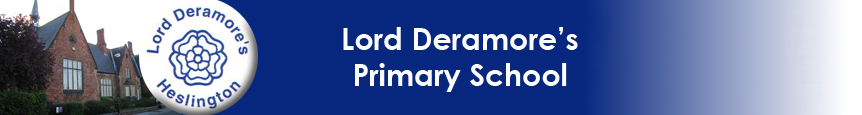 School Lane, Heslington, York, YO10 5EETel:  01904 553890Email. lordderamores.primary@york.gov.ukDear Parent/Carer									CONSENT FOR THE USE OF PHOTOGRAPHIC IMAGES OF CHILDREN IN SCHOOL Photographic images and video recordings are used by school in the following ways:To record an activity done by a child, group or class to be used in books, displays or assembliesTo record special events such as assemblies, performances, visits or visitors and sports eventsTo share activities with the wider school community through the website, our Facebook page and our Twitter feed (children are not named on any of these)To promote what we do in school such as at a presentation for parents or in publications such as the New Starter’s Booklet.Occasionally the press may publish photographs of children or events, such as New Starters as they begin school, World Book Day or other special events.  A lot of Newspapers have the policy of publishing names alongside these photographs. Video images may, at times, be used in televised News programs.We are mindful of the fact that for some families, there may be reasons why a child’s identification is a matter of particular anxiety, and if you have special circumstances either now, or at any time in the future which would affect or change your consent on this issue, you need to let your child’s class teacher know.  To comply with the Data Protection Act of 1998, we need your permission before we can photograph or make any recordings of your child.Please note that photographs and video taken for personal use by parents, carers or relatives at school events such as assemblies, performances and sports days, do not fall under the Data Protection Act, therefore permission for these photographs and videos are not required.  Parents, carers and other relatives are free to take photographs and videos at such events however, we do ask that any images or video footage containing children other than your own, are not used for anything other than personal use.  Do not post any such images on social media as this would be in breach of the Data Protection Act.Please complete the form attached and return it as soon as possible. Talk to the class teacher if you are unclear about anything.  Name of Child: …………………………………………………….	Parent/Carer Signature:	…………………………………………………………….Parent/Carer Name:		…………………………………………………………….Date: 				…………………………………………………………….May we use your child’s photographs within school for displays and in his/her books?YesNoMay we use video footage of your child to share experiences and achievements within school?YesNoMay we use your child’s photographs or video footage in presentations shown at school events?  e.g. New Starter’s MeetingsYesNoMay we use your child’s image (unidentified) on our school website, Facebook page and Twitter feed?YesNoDo you agree to your child being photographed or filmed by the press (unidentified)?YesNoDo you agree for your child’s full name to accompany a press photograph?YesNo